More information about my scientific activity can be found via links below: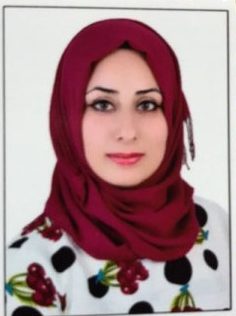 PersonalInformationNationality: IraqiDate of Birth:  21/ 06/ 1989, Diyala-IraqCountry of Residency: IraqH index: 1 (based on the Scopus)Address: 32001 Baqubah, Diyala Province, IraqNationality: IraqiDate of Birth:  21/ 06/ 1989, Diyala-IraqCountry of Residency: IraqH index: 1 (based on the Scopus)Address: 32001 Baqubah, Diyala Province, IraqEducationMasters of Science in Electrical Engineering, GPA: 4.0/4.0                    Jan 3, 2017
California State University Fullerton (CSUF), California, USA 
Thesis Title: Performance Analysis of a New Decoding Technique for MIMO and MIMO – OFDM Communication Systems.My supervisor: Prof. Hamidian KarimBachelor of Science in Electronic Engineering (90.092/100)                             2011
University of Diyala, Diyala, Iraq 
Engineering project Title: Design Switched Capacitor and Analog RC –Active 2ND –Order FiltersMasters of Science in Electrical Engineering, GPA: 4.0/4.0                    Jan 3, 2017
California State University Fullerton (CSUF), California, USA 
Thesis Title: Performance Analysis of a New Decoding Technique for MIMO and MIMO – OFDM Communication Systems.My supervisor: Prof. Hamidian KarimBachelor of Science in Electronic Engineering (90.092/100)                             2011
University of Diyala, Diyala, Iraq 
Engineering project Title: Design Switched Capacitor and Analog RC –Active 2ND –Order FiltersLanguagesEnglish and Arabic English and Arabic TeachingAdvanced MathematicMicroprocessor Hardware and SoftwareMATLB and C++ ProgramingVarious Electronics LaboratoriesSupervisor for many graduate projects for undergraduate students.Advanced MathematicMicroprocessor Hardware and SoftwareMATLB and C++ ProgramingVarious Electronics LaboratoriesSupervisor for many graduate projects for undergraduate students.Software and ToolsMATLAB: Simulink, C++ Language, Arduino Electronics Workbench, Microsoft Office, Word, Excel, Power Point and AccessMATLAB: Simulink, C++ Language, Arduino Electronics Workbench, Microsoft Office, Word, Excel, Power Point and AccessWork ExperiencesUniversity of Diyala, Iraq                                               Oct 2011 ~ Fab 2014        Laboratory Teacher (Engineering)California State university Fullerton (CSUF), California, USA                    Instructor Student Assistant (ISA)                                               Spring 2016Teacher Assistance (TA)                                              Fall 2016 ~ March 2017University of Diyala, Iraq                                                      March 2017 ~ nowLecturer, Teacher Assistance (TA)University of Diyala, Iraq                                               Oct 2011 ~ Fab 2014        Laboratory Teacher (Engineering)California State university Fullerton (CSUF), California, USA                    Instructor Student Assistant (ISA)                                               Spring 2016Teacher Assistance (TA)                                              Fall 2016 ~ March 2017University of Diyala, Iraq                                                      March 2017 ~ nowLecturer, Teacher Assistance (TA)Professional membershipsProfessional membershipsTechnical Program Committee (TPC) member for IEEE Wireless Communications and Networking Conference (WCNC) 2018, Barcelona.Membership at International Journal for Research Under Literal Access, since Nov. 12, 2018.Technical Program Committee (TPC) member for IEEE Wireless Communications and Networking Conference (WCNC) 2018, Barcelona.Membership at International Journal for Research Under Literal Access, since Nov. 12, 2018.PublicationsJournal :Publications:Conference  Scopus  https://www.scopus.com/authid/detail.uri?authorId=57204874896Research Gate 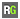 https://www.researchgate.net/profile/Wurod-Qasim-Mohamed Google Scholar 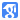 https://scholar.google.com/citations?view_op=list_works&hl=en&hl=en&user=GSc05uAAAAAJORCID ID https://orcid.org/0000-0003-2421-1534Publons  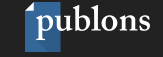 https://publons.com/researcher/2066213/wurod-qasim-mohamed/